Cofrestru ar gyfer Dilysu Aml-ffactorMae'r canllaw hwn yn darparu'r camau y mae angen eu cymryd i gofrestru eich cyfrif CSC ar gyfer Dilysu Aml-ffactor [MFA]Gwybodaeth Bwysig - Darllenwch cyn parhau:Ni fydd yn rhaid i chi ddilysu na chymeradwyo'r cais Dilysu Aml-ffactor bob tro y byddwch yn mewngofnodi. Yn gyffredinol, caiff ei ddefnyddio y tro cyntaf y byddwch yn mewngofnodi i ap neu ddyfais CSC ac ar ôl newid eich cyfrinair.Peidiwch byth â chymeradwyo cais dilysu gan Microsoft Authenticator os nad ydych wedi bod yn ceisio mewngofnodi i Adnodd Microsoft, neu i'ch cyfrif neu eich dyfais CSC. Peidiwch â chymeradwyo na derbyn unrhyw gais am ddilysu os na wnaethoch rywbeth i sbarduno'r cais hwnnw, cychwyn mewngofnodi, newid eich cyfrinair CSC neu eich dyfais CSC. Peidiwch byth â darparu'r côd SMS/Neges Destun, y côd unwaith yn unig neu'r rhif/côd hysbysu ynghylch cymeradwyo i unrhyw un. Os byddwch yn derbyn hysbysiad annisgwyl, dewiswch Deny neu'r opsiwn 'No, it's not me', a fydd yn atal y cais am fynediad. Os ydych yn cael rhagor o hysbysiadau annisgwyl, dewiswch Deny neu'r opsiwn 'No, it's not me’. Yna rhaid i chi newid eich cyfrinair ar unwaith a rhoi gwybod i'r tîm Seiberddiogelwch drwy'r Porth Hunanwasanaeth TG: https://ictselfservice.carmarthenshire.gov.wales neu ITSecurity@sirgar.gov.uk Os ydych yn cymeradwyo hysbysiad neu'n nodi'r côd SMS/Neges Destun, côd unwaith yn unig neu rif/côd hysbysiad cymeradwyo yn ddamweiniol, rhaid i chi newid eich cyfrinair ar unwaith a rhoi gwybod i'r tîm Seiberddiogelwch, gan ddefnyddio'r dulliau uchod. Mae dwy ffordd o gofrestru: Dull Un fydd cofrestru'ch cyfrif nawr, cyn y gofynnir i chi wneud hynny pan fyddwch yn mewngofnodi – Cliciwch yma i gael cyfarwyddiadau.Dull Dau fydd cofrestru'ch cyfrif pan ofynnir i chi wneud hynny yn ystod sesiwn mewngofnodi – Cliciwch yma i gael cyfarwyddiadau. Dull Un: Cofrestru eich cyfrif nawr Copïwch a gludwch y ddolen isod i'ch porwr Microsoft Edge:https://myaccount.microsoft.com/Mewngofnodwch gyda'ch cyfeiriad e-bost a'ch cyfrinair Cyngor Sir Caerfyrddin.Cliciwch ar 'Update Info' o dan y tab 'Security Info'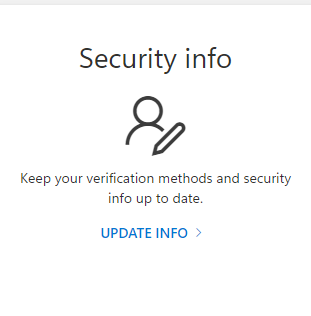 Ewch i '+ Add Sign-in method'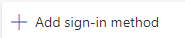 Cliciwch ar y gwymplen i ddewis y dull. Mae dwy ffordd o gofrestru: ‘Dilysu drwy Ap Microsoft Authenticator' neu 'Neges Destun Ddilysu’.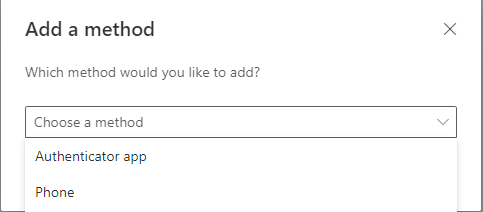 Cliciwch ar 'Add’Cliciwch yma i gael y cyfarwyddiadau ynghylch cofrestru drwy'r ap Microsoft Authenticator.Cliciwch yma i gael y cyfarwyddiadau ynghylch cofrestru drwy neges destun ddilysu.Ap MS Authenticator wedi'i sefydlu: 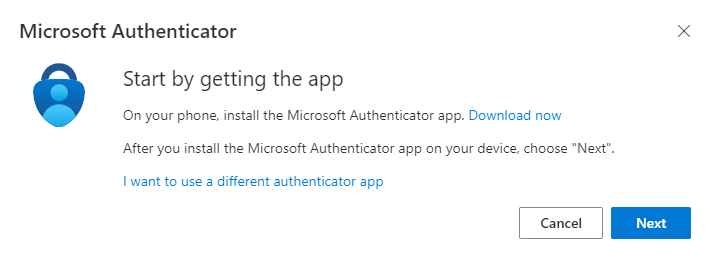 Bydd angen i chi osod yr ap Microsoft Authenticator o'r 'Google Play Store' neu'r 'Apple App Store' ar eich dyfais symudol.Ar ôl ei osod, agorwch yr ap Microsoft Authenticator, dewiswch 'allow notifications' (os gofynnir), dewiswch 'Add account' (3 dot neu'r symbol +) yn y gornel dde uchaf, ac yna dewiswch 'Work or school account’. Dewiswch 'Scan QR Code' ar y sgrîn sy'n ymddangos.[Sylwer: Os mai dyma'r tro cyntaf i chi osod yr ap Microsoft Authenticator, efallai y gofynnir i chi a ydych am ganiatáu i'r ap gael mynediad i'ch camera (iOS) neu ganiatáu i'r ap dynnu lluniau a recordio fideo (Android). Rhaid i chi ddewis Allow er mwyn i'r ap dilysu allu cael mynediad i'ch camera i dynnu llun o'r côd QR yn y cam nesaf.]Nawr ewch yn ôl i'ch cyfrifiadur/gliniadur a chliciwch ar 'Next’.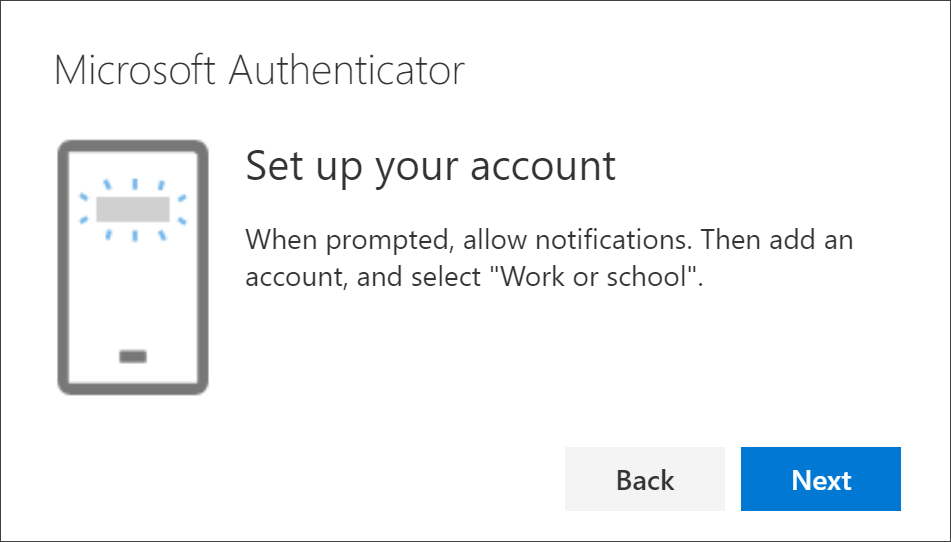 Bydd y dudalen 'Scan the QR code' yn ymddangos.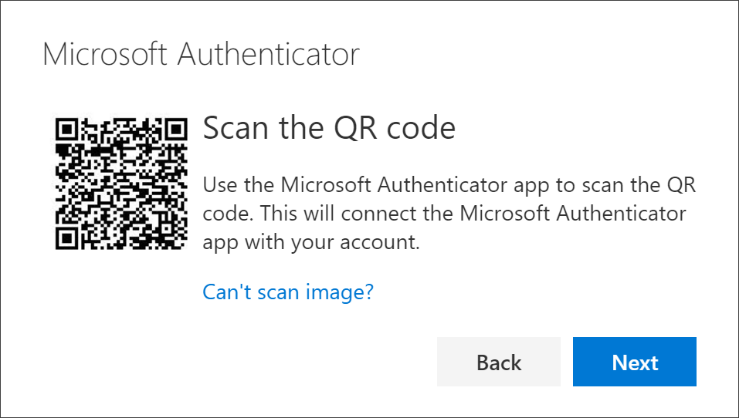 Sganiwch y côd gyda darllenydd Côd QR yr ap Microsoft Authenticator. Dylai hyn ychwanegu eich cyfrif gwaith yn llwyddiannus. Os nad yw'r côd yn sganio, cliciwch ar 'Can't scan image?'. Bydd hyn yn rhoi côd sydd â rhifau i chi ac URL y bydd angen eu rhoi â llaw yn yr ap Microsoft Authenticator. (Gweler yr enghraifft isod). Yna cliciwch ar 'Finish' ar yr ap.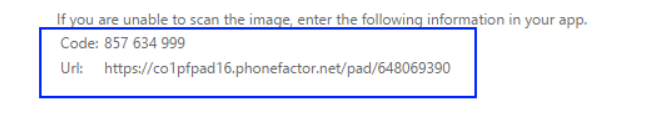 Dewiswch 'Next' ar y dudalen 'Scan the QR code' ar eich gliniadur.Bydd hysbysiad yn cael ei anfon i'r ap Authenticator ar eich dyfais symudol i brofi eich cyfrif. Nodwch y rhif a ddarperir ar sgrîn eich gliniadur i'r ap Authenticator yn brydlon, yna cliciwch ar 'Yes’. Ar ôl i chi gwblhau'r uchod, cliciwch ar 'Next' ar sgrîn eich gliniadur – bydd baner werdd yn nodi bod y cofrestriad wedi bod yn llwyddiannus. 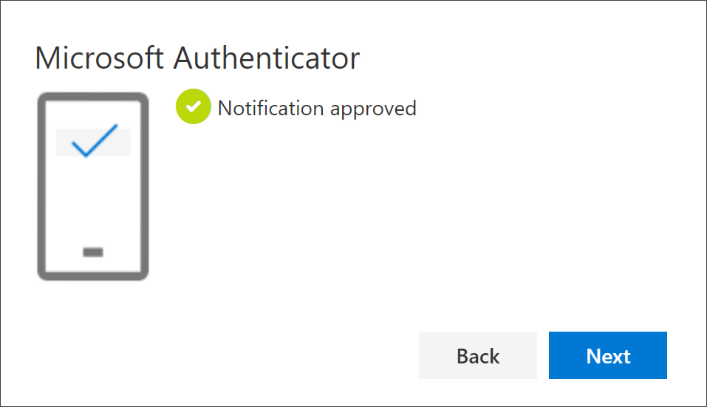 Cliciwch ar 'Done’Mae eich gwybodaeth diogelwch bellach wedi'i diweddaru i ddefnyddio'r ap Microsoft Authenticator i wirio pwy ydych chi wrth ddefnyddio dilysu aml-ffactor.Neges destun ddilysu wedi'i sefydlu: Cliciwch ar y gwymplen a dewiswch 'Phone', ac yna cliciwch ar 'Add’Newidiwch y côd gwlad i'r 'UK (+44)' trwy sgrolio'r holl ffordd i'r gwaelod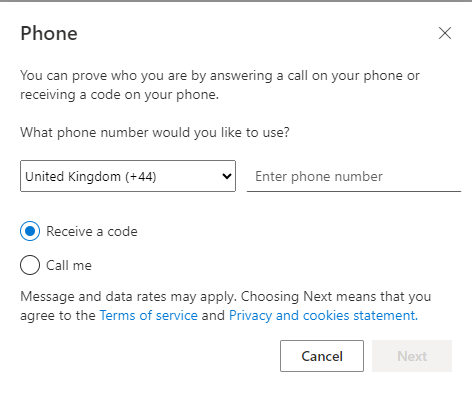 Nodwch eich rhif ffôn symudol heb y sero cyntafDewiswch 'Receive a code’Cliciwch ar 'Next’Nodwch y côd a ddarperir yn y neges destun a anfonwyd at eich dyfais symudol, ac yna dewiswch 'Next’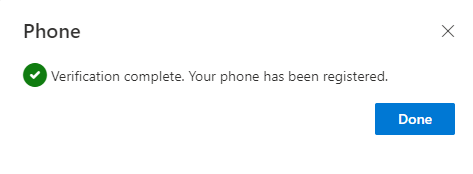 Cliciwch ar 'Done’Mae eich gwybodaeth diogelwch bellach wedi'i diweddaru i ddefnyddio'r ap Microsoft Authenticator i wirio pwy ydych chi wrth ddefnyddio dilysu aml-ffactor.Dull Dau - cofrestru pan ofynnir i chi fewngofnodi i'ch cyfrif ar eich dyfais CSCAr ôl i chi nodi eich manylion mewngofnodi CSC ar y sgrîn fewngofnodi. Gofynnir i chi ddarparu 'More Information', yn unol â'r sgrîn isod. Cliciwch ar 'Next’. 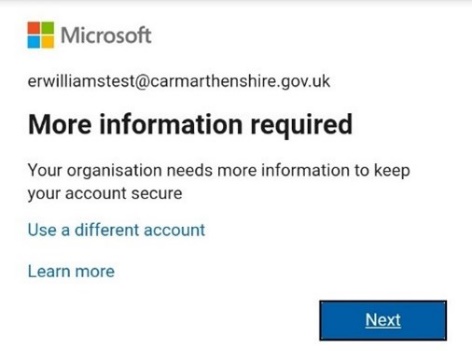 Bydd dewin 'Keep your account secure' yn ymddangos.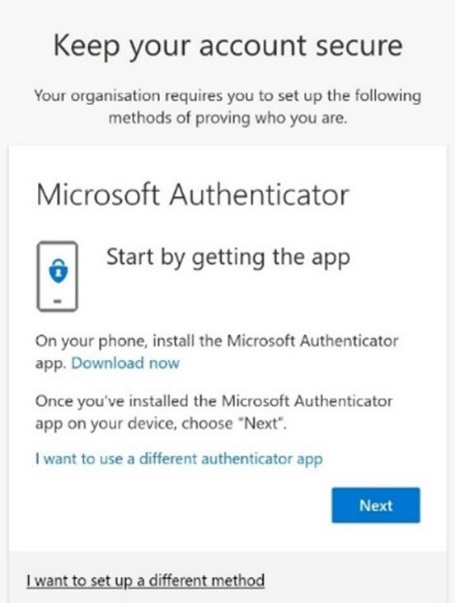 Mae dwy ffordd o gofrestru: ‘Dilysu drwy Ap Microsoft Authenticator' neu 'Neges Destun Ddilysu’.Cliciwch yma i gael y cyfarwyddiadau ynghylch cofrestru drwy'r ap Microsoft Authenticator.Cliciwch yma i gael y cyfarwyddiadau ynghylch cofrestru drwy neges destun ddilysu.Ap MS Authenticator wedi'i sefydlu:Cliciwch 'Next' ar y sgrîn 'Keep your account secure'. Bydd angen i chi osod yr ap Microsoft Authenticator o'r 'Google Play Store' neu'r 'Apple App Store' ar eich dyfais symudol.Ar ôl ei osod, agorwch yr ap Microsoft Authenticator, dewiswch 'allow notifications' (os gofynnir), dewiswch 'Add account' (3 dot neu'r symbol +) yn y gornel dde uchaf, ac yna dewiswch 'Work or school account’.  Dewiswch 'Scan QR Code' ar y sgrîn sy'n ymddangos.[Sylwer: Os mai dyma'r tro cyntaf i chi osod yr ap Microsoft Authenticator, efallai y gofynnir i chi a ydych am ganiatáu i'r ap gael mynediad i'ch camera (iOS) neu ganiatáu i'r ap dynnu lluniau a recordio fideo (Android). Rhaid i chi ddewis Allow er mwyn i'r ap dilysu allu cael mynediad i'ch camera i dynnu llun o'r côd QR yn y cam nesaf.]Nawr ewch yn ôl i'ch cyfrifiadur/gliniadur a chliciwch ar 'Next’.Bydd y dudalen 'Scan the QR code' yn ymddangos.Sganiwch y côd gyda darllenydd Côd QR yr ap Microsoft Authenticator. Dylai hyn ychwanegu eich cyfrif gwaith yn llwyddiannus. Os nad yw'r côd yn sganio, cliciwch ar 'Can't scan image?'. Bydd hyn yn rhoi côd sydd â rhifau i chi ac URL y bydd angen eu rhoi â llaw yn yr ap Microsoft Authenticator. (Gweler yr enghraifft isod). Yna cliciwch ar 'Finish' ar yr ap.Dewiswch 'Next' ar y dudalen 'Scan the QR code' ar eich gliniadur.Bydd hysbysiad yn cael ei anfon i'r ap Authenticator ar eich dyfais symudol i brofi eich cyfrif. Nodwch y rhif a ddarperir ar sgrîn eich gliniadur i'r ap Authenticator yn brydlon.  Ar ôl i chi gwblhau'r uchod, cliciwch ar 'Next' ar sgrîn eich gliniadur – bydd baner werdd yn nodi bod y cofrestriad wedi bod yn llwyddiannus. Cliciwch ar 'Done’Mae eich gwybodaeth diogelwch bellach wedi'i diweddaru i ddefnyddio'r ap Microsoft Authenticator i wirio pwy ydych chi wrth ddefnyddio dilysu aml-ffactor.Sefydlu Neges Destun Ddilysu:Cliciwch ar 'I want to set up a different method' ar waelod y sgrîn 'Keep your account secure' isod. Cliciwch ar y gwymplen a dewiswch 'Phone', ac yna cliciwch ar 'Add'Newidiwch y côd gwlad i'r 'UK (+44)' trwy sgrolio'r holl ffordd i'r gwaelodNodwch eich rhif ffôn symudol heb y sero cyntafDewiswch 'Receive a code’Cliciwch ar Next’Nodwch y côd a ddarperir yn y neges destun a anfonwyd at eich dyfais symudol, ac yna dewiswch 'Next’. Byddwch yn gweld y sgrîn isod os yw'r cofrestriad wedi bod yn llwyddiannus. Cliciwch ar 'Done’Mae eich gwybodaeth diogelwch bellach wedi'i diweddaru i ddefnyddio'r ap Microsoft Authenticator i wirio pwy ydych chi wrth ddefnyddio dilysu aml-ffactor.